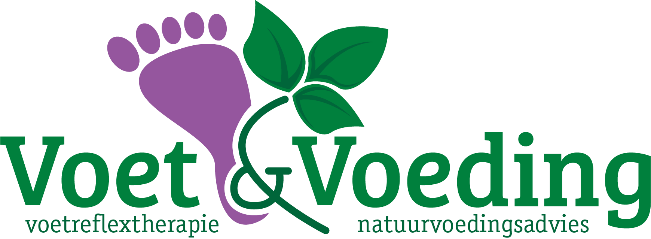 Intake            € 10,00*Voetreflex/ Reflexzone Therapie                                          30 minuten – € 37,50
60 minuten – € 70,00Transformational Cupping30 minuten – € 40,00
60 minuten – € 77,50Lichaamsmassage met etherische oliën, Doterra Aromatouch Technique

60 minuten – € 70,00Moxa lamp30 minuten – €20,00*Klachtgerichte individuele voetreflexbehandelingen kun je zonder doorverwijzing van een huisarts of specialist inplannen en worden vergoed door diverse verzekeraars. Dit is afhankelijk van je pakket, je dient dan aanvullend verzekerd te zijn. Dit valt onder alternatieve – of natuurgeneeskunde.Behandelingen op afspraak.